GeneralThere are two types of event.Basic and Registerable.Front End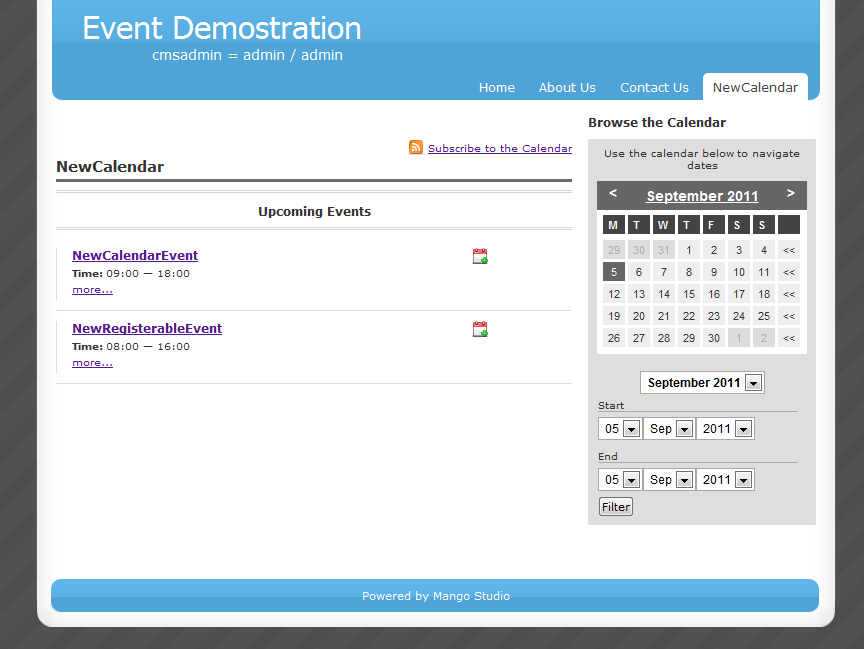 Clicking on the calendar icon () downloads an iCal file that can be opened by the Outlook.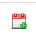 You can subscribe to () a calendar wtih RSS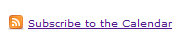 An event page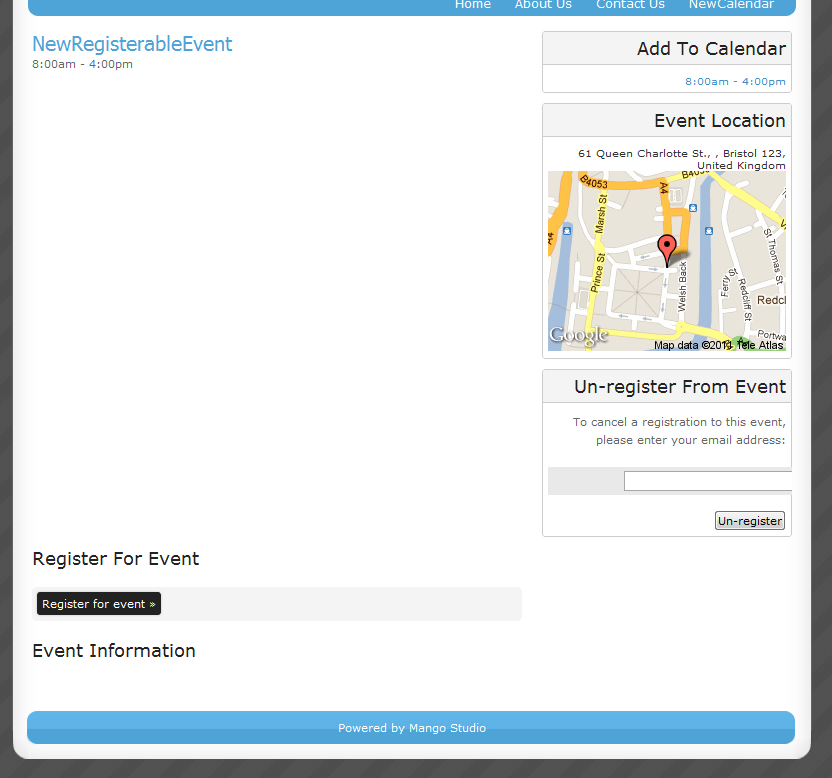 On this page you can register and unregister to the event.Register Process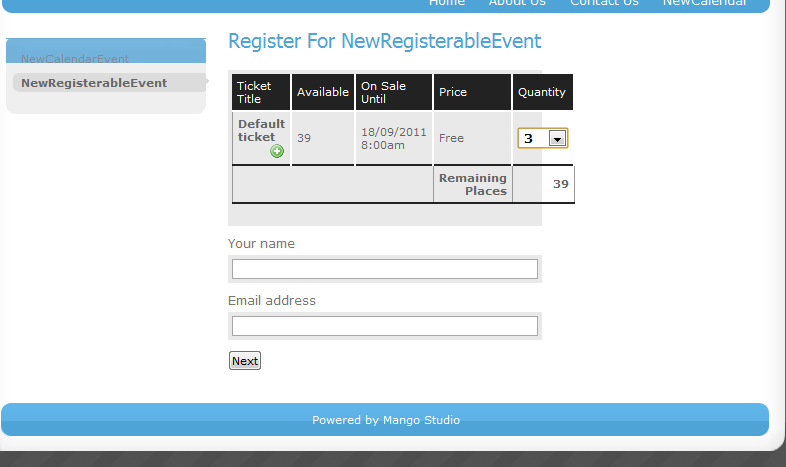 Extra Ticket information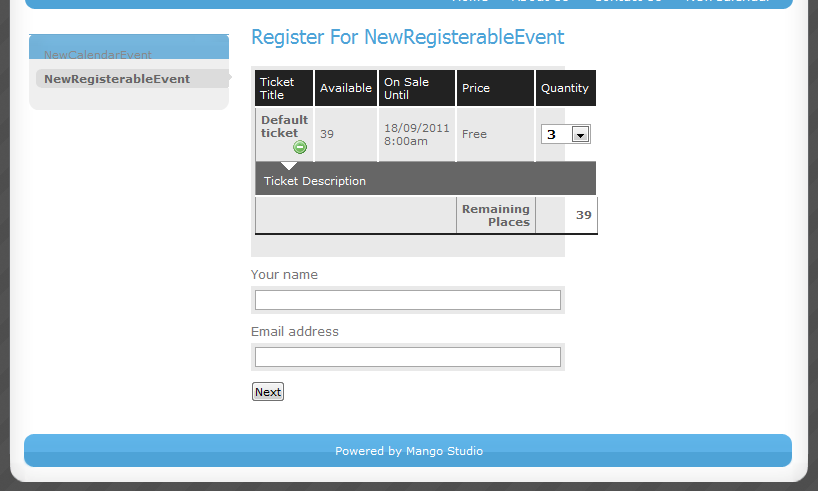 During registration process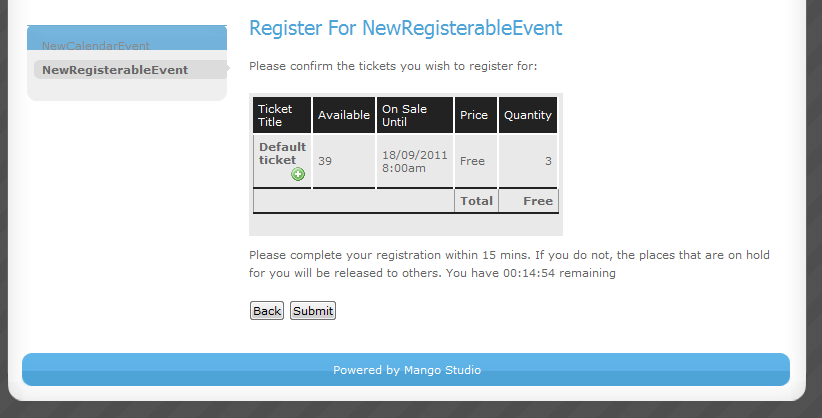 Confirmation / Details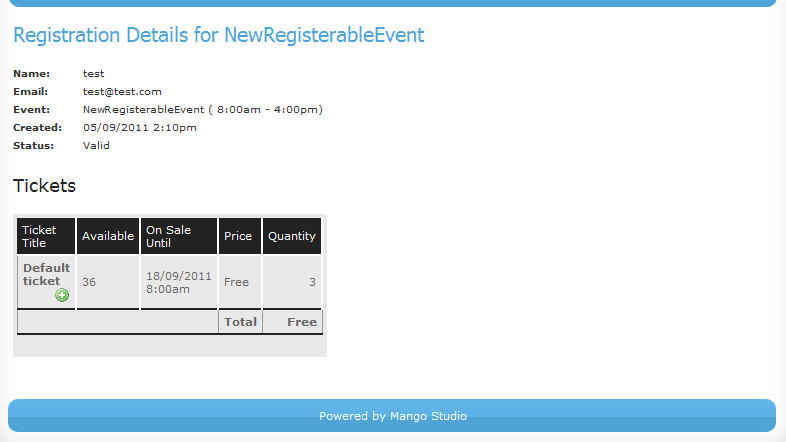 The above the is the front end you would have an email with the ticket(s) emailed to you.Admin SystemThe events are entered into the Pages under a calendar object.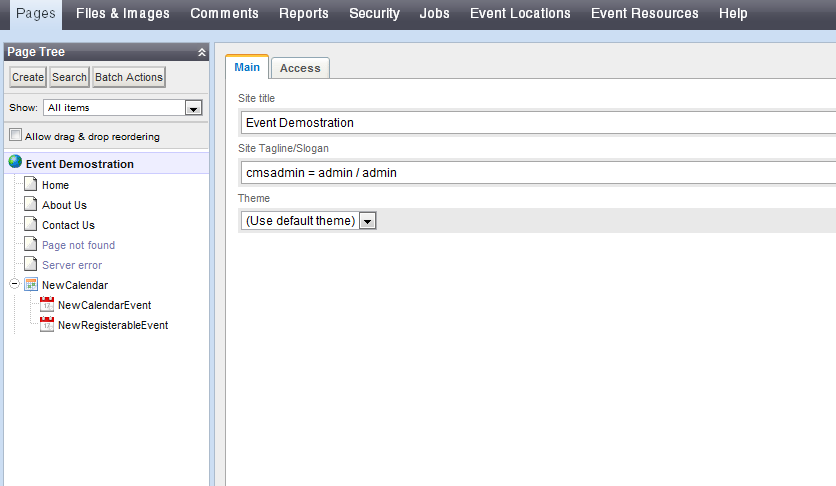 Add dates and times for an event.  Also resources can be assigned to an event.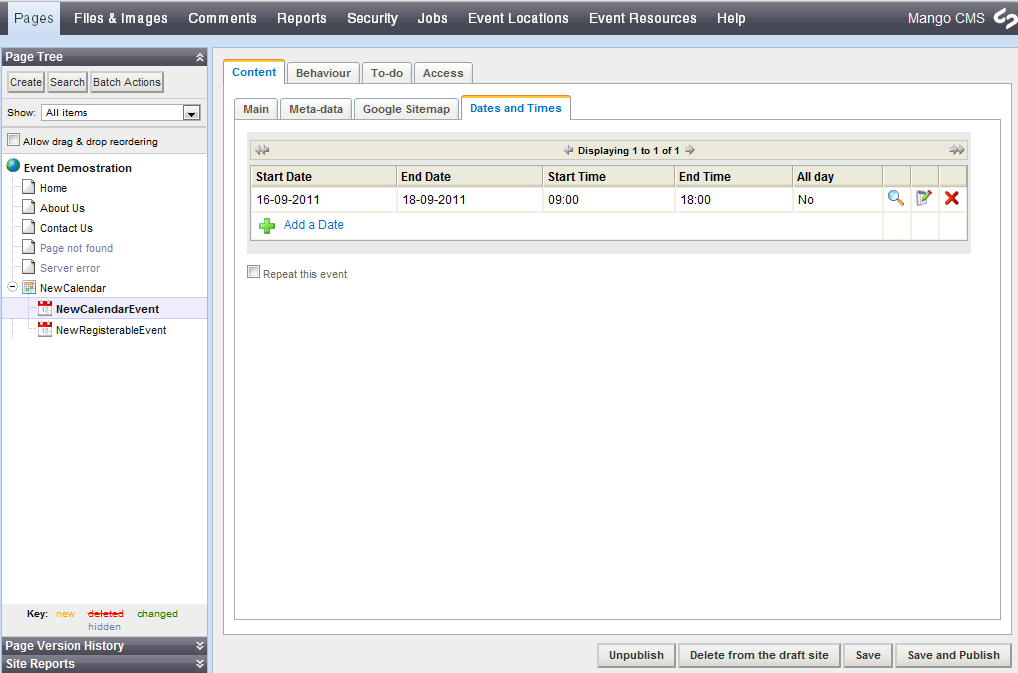 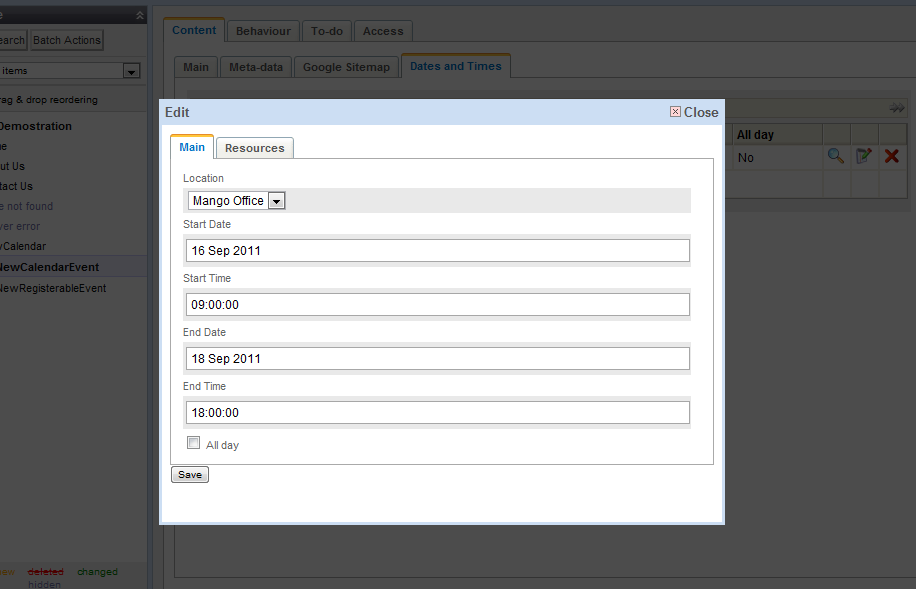 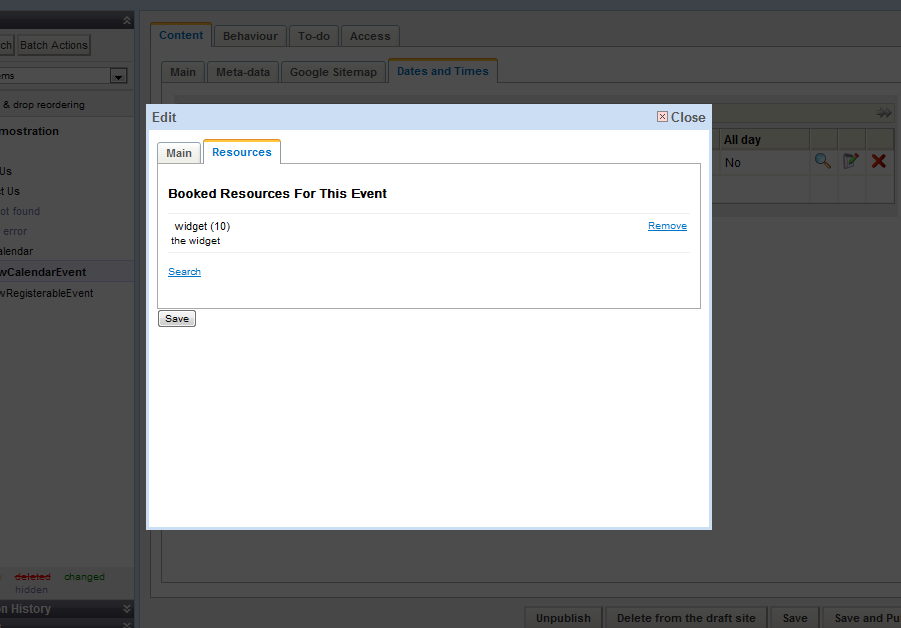 Registerable Event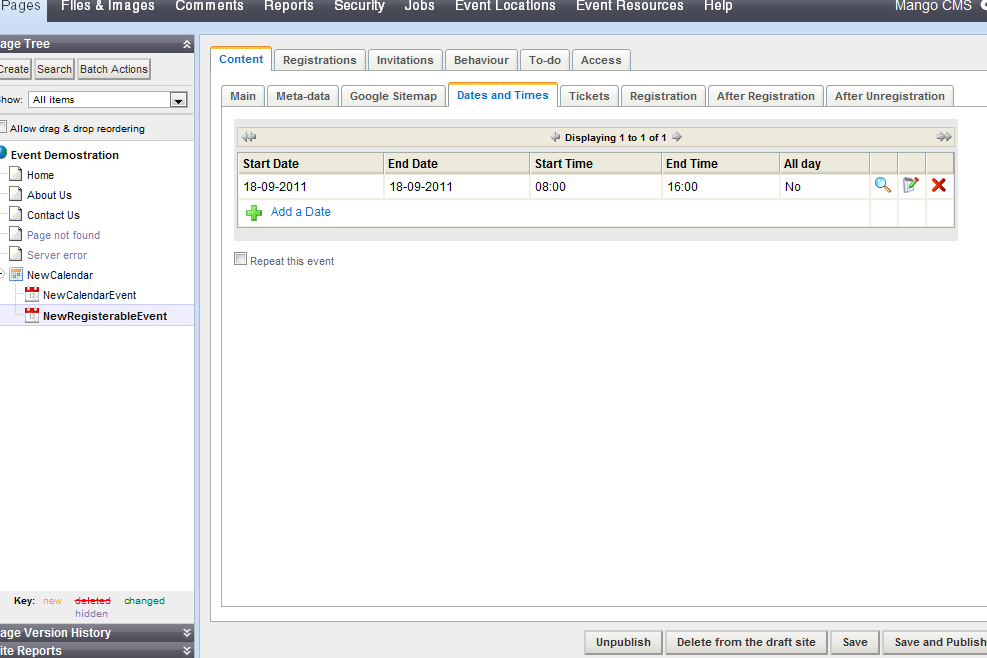 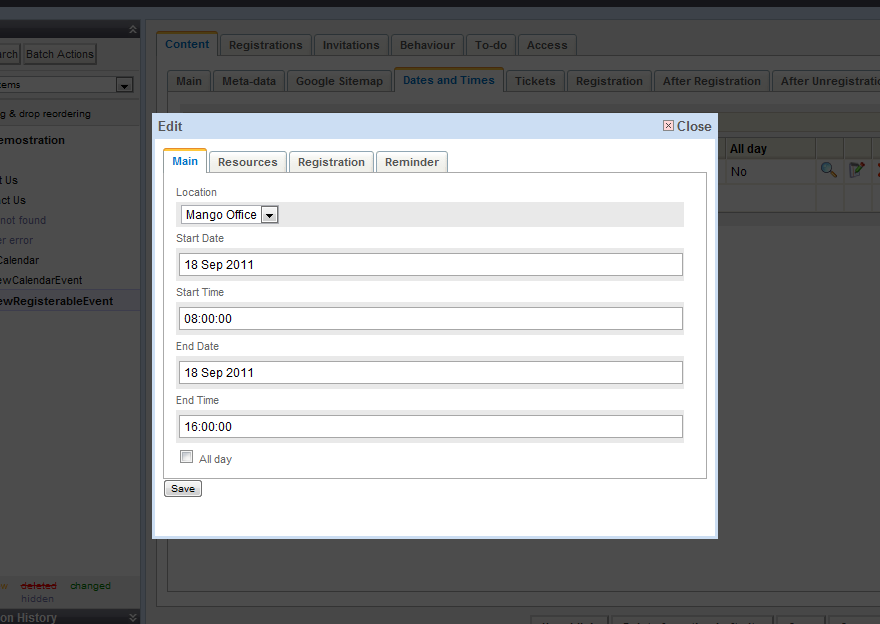 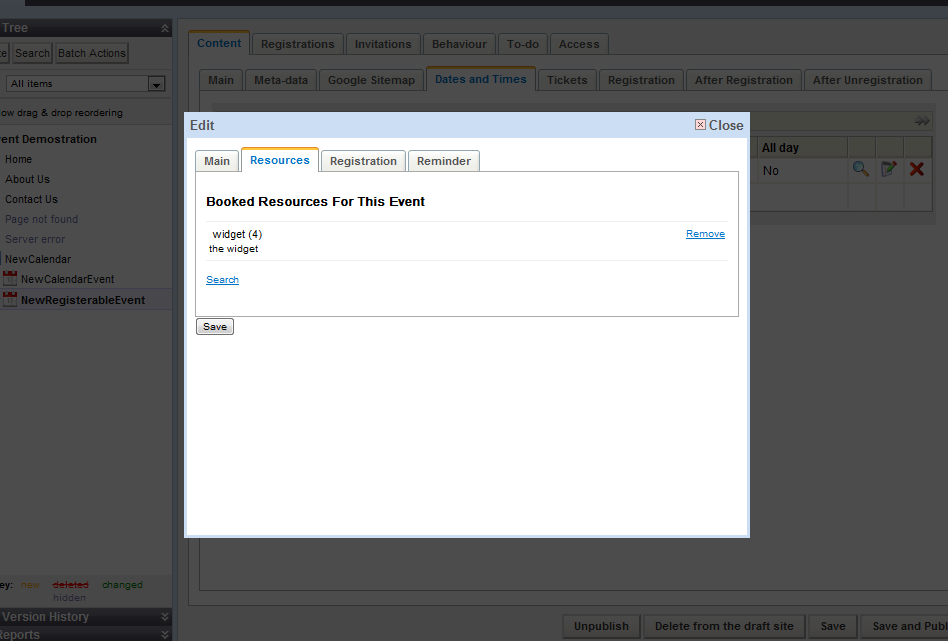 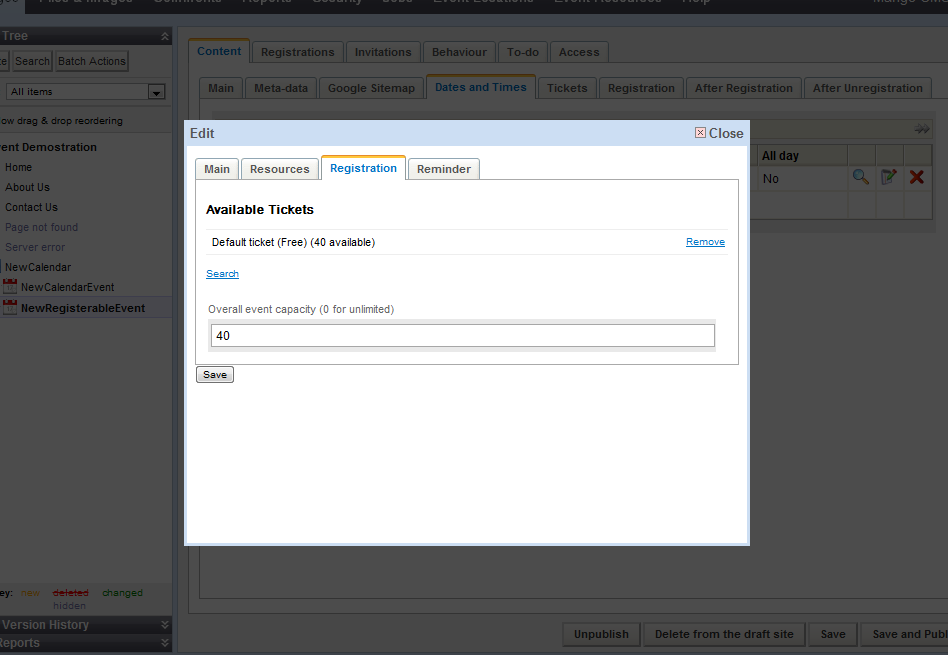 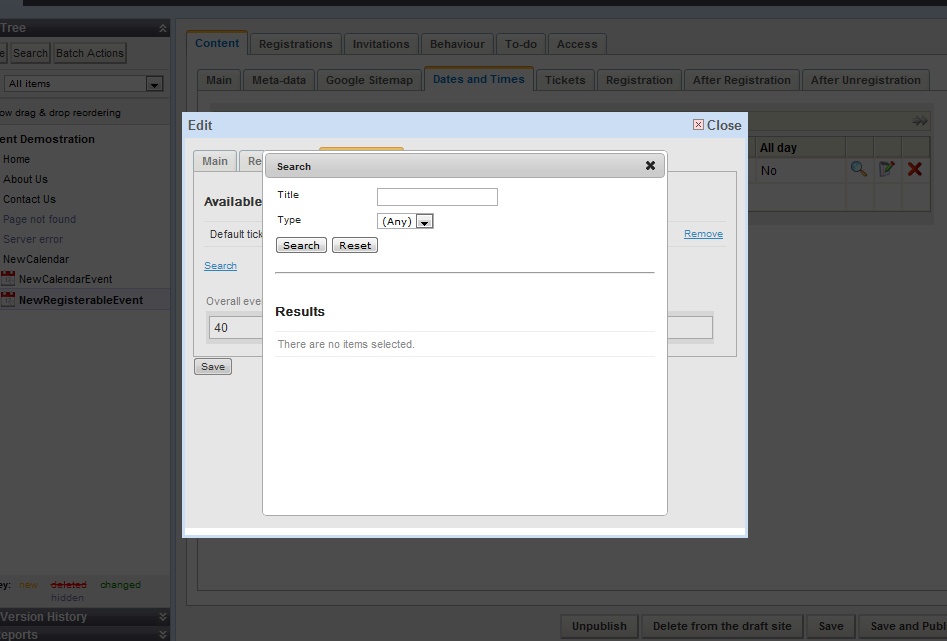 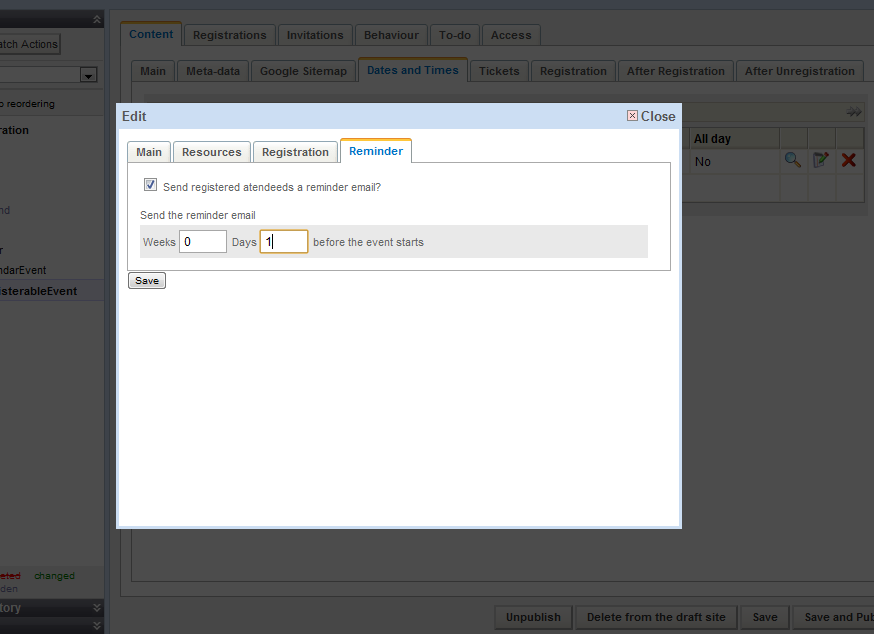 Different ticket types can be created also allowing restriction of when each type can be sold. PDF tickets can also be specified.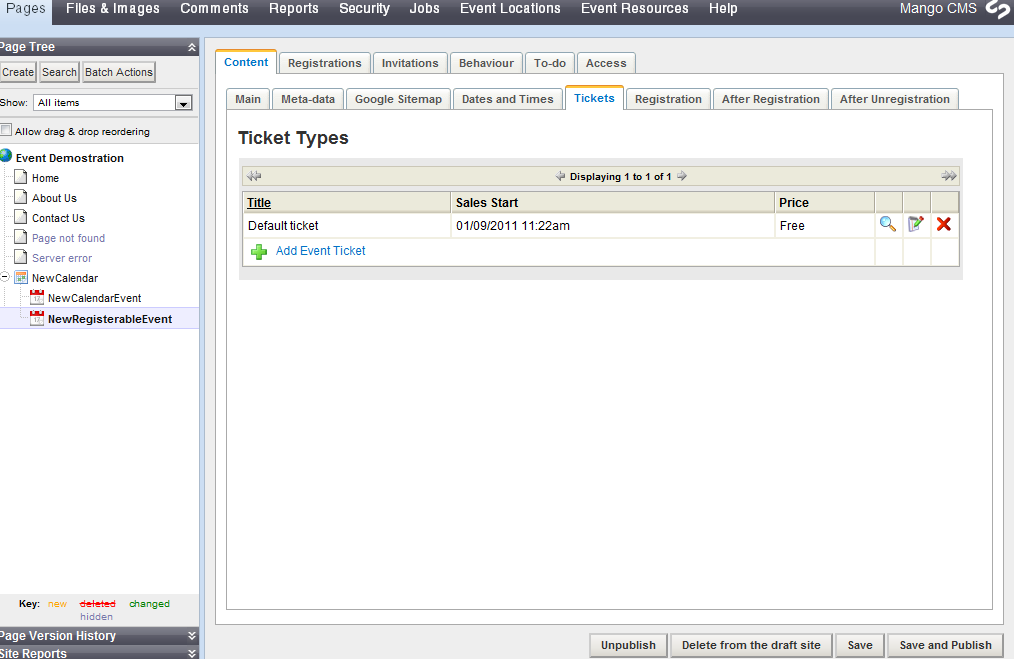 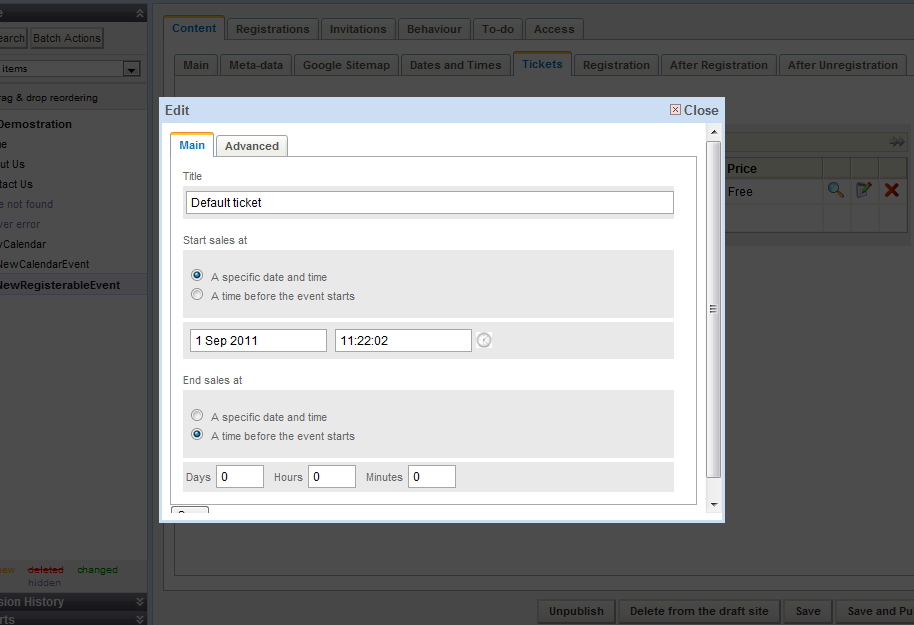 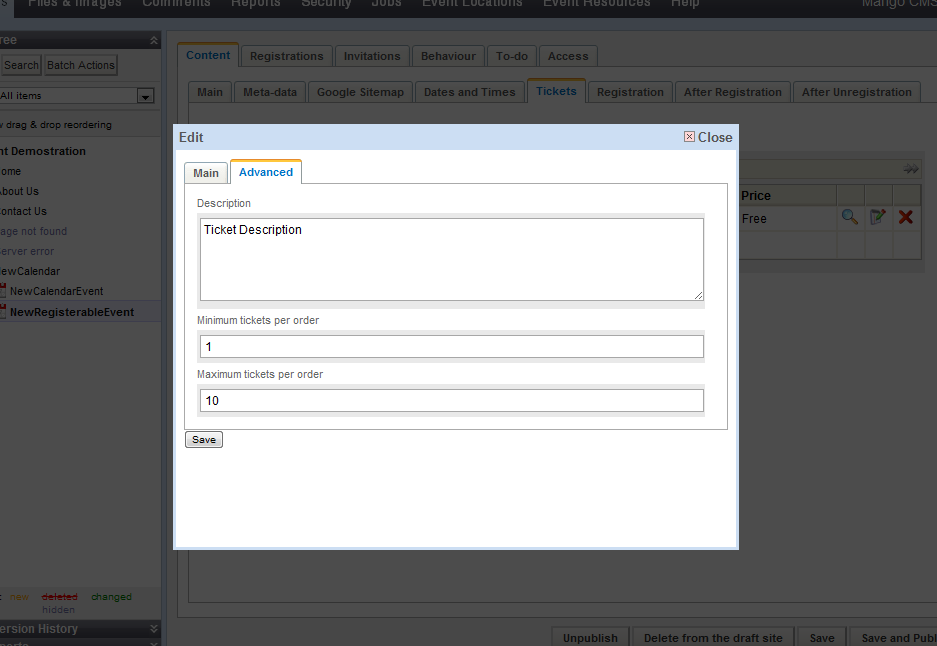 Registration Options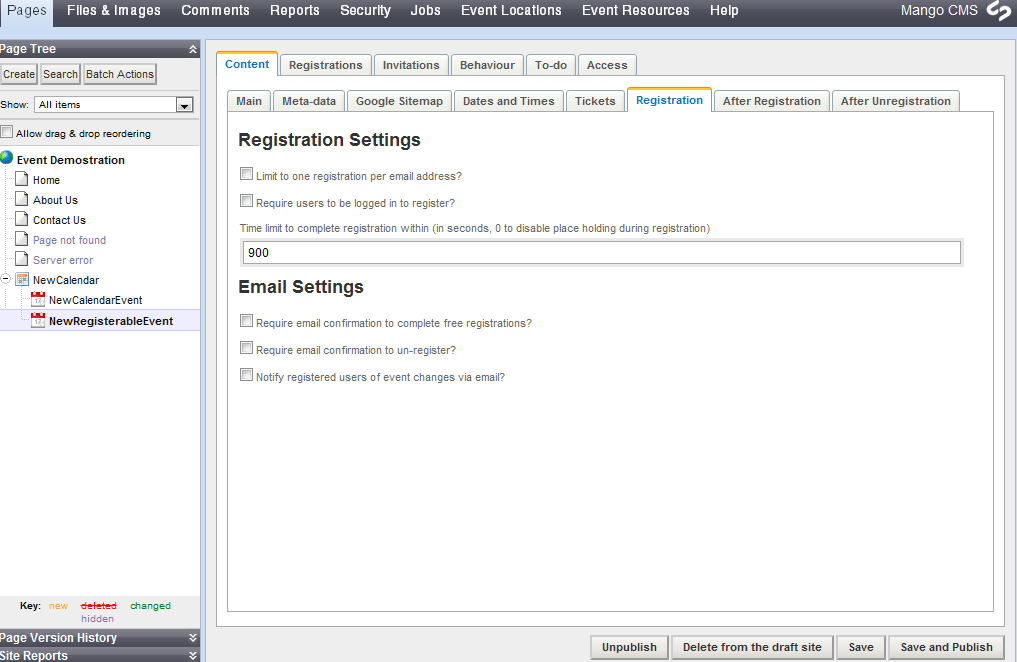 Custom site content is shown for registration or unregistration.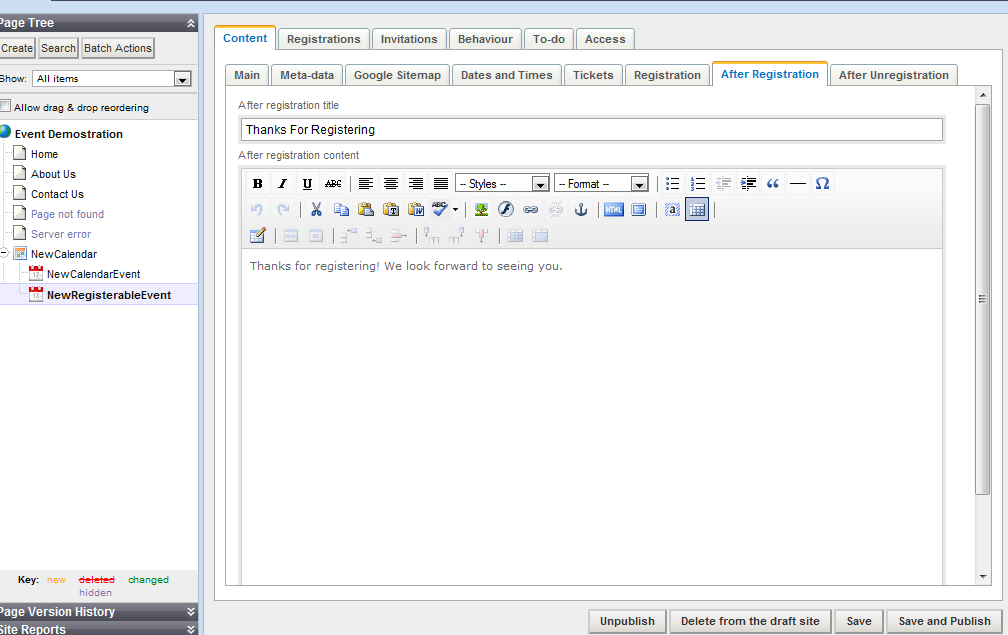 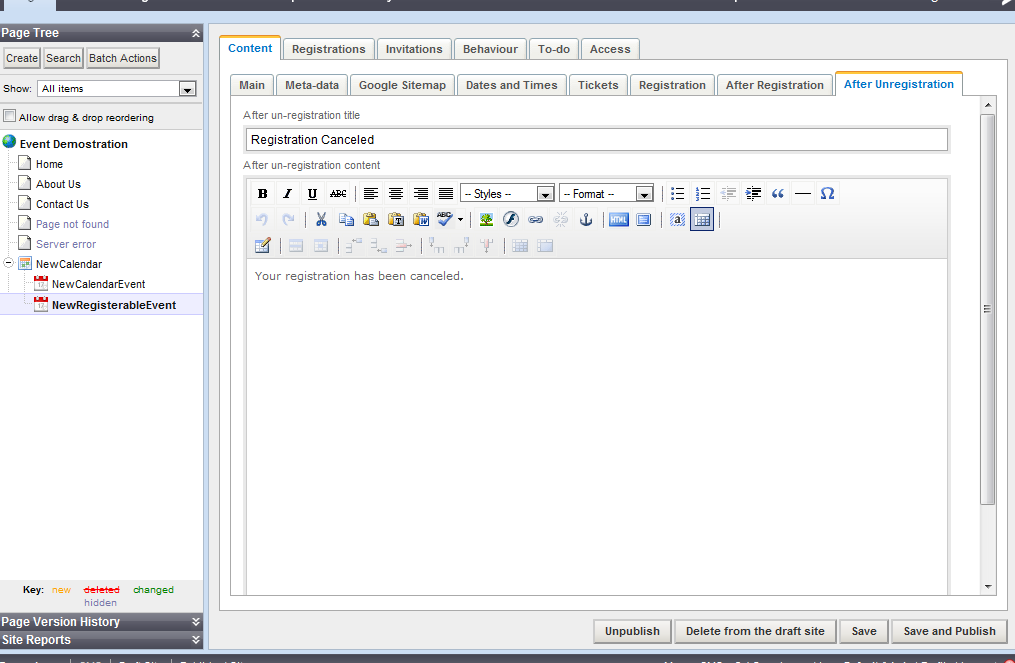 For each event you can view the registrations and cancelations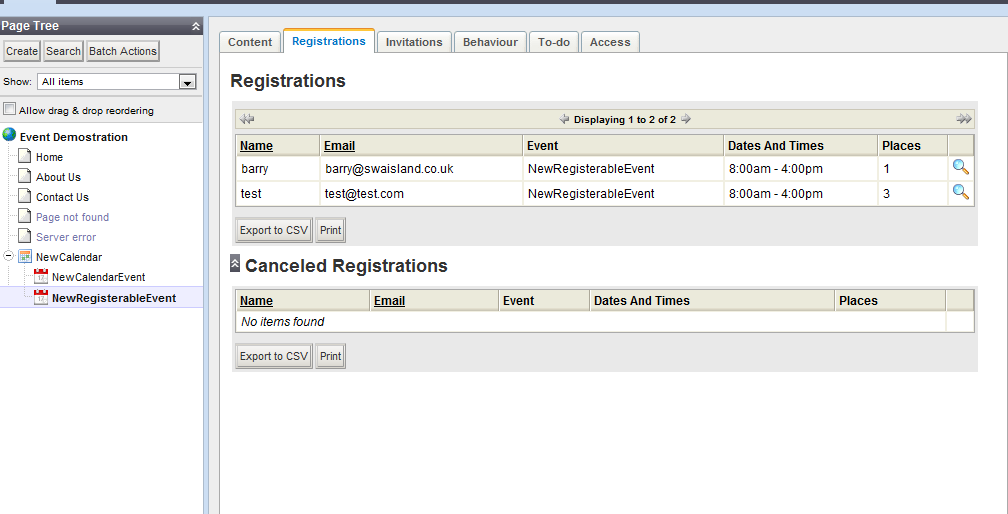 Also send invitations to people based on their membership type or attendance of a previous event.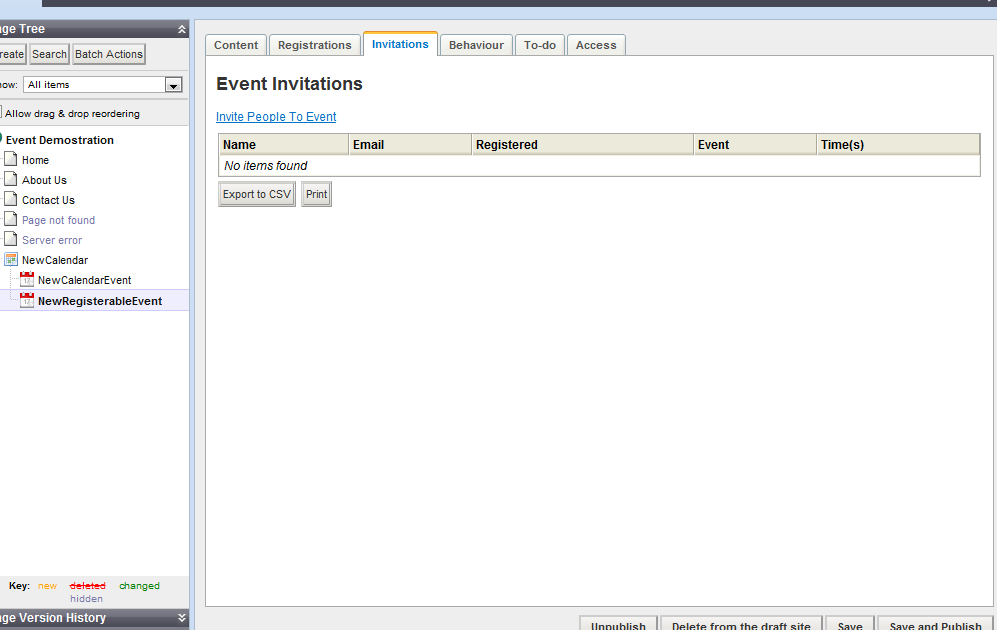 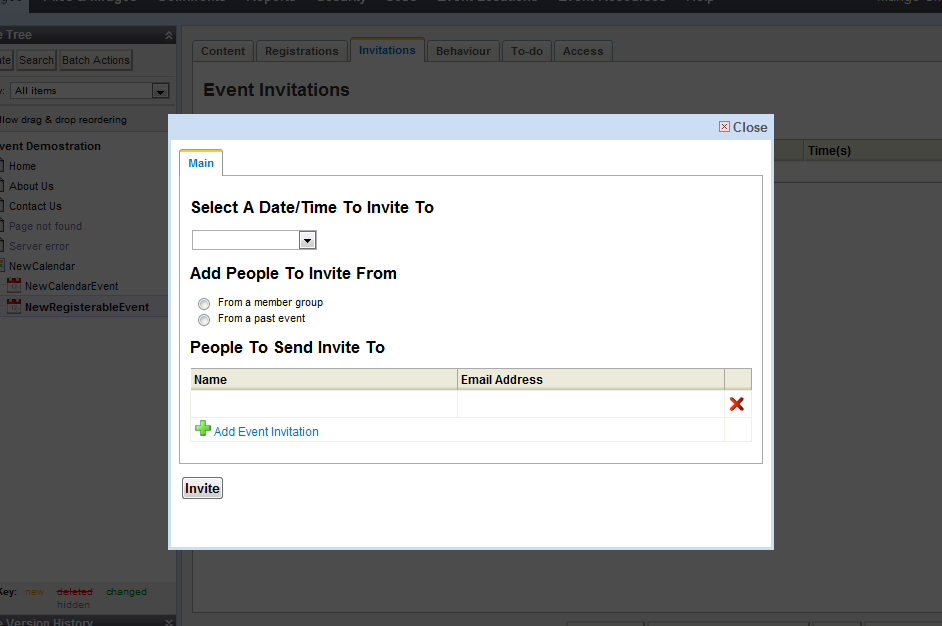 Management of Event Locations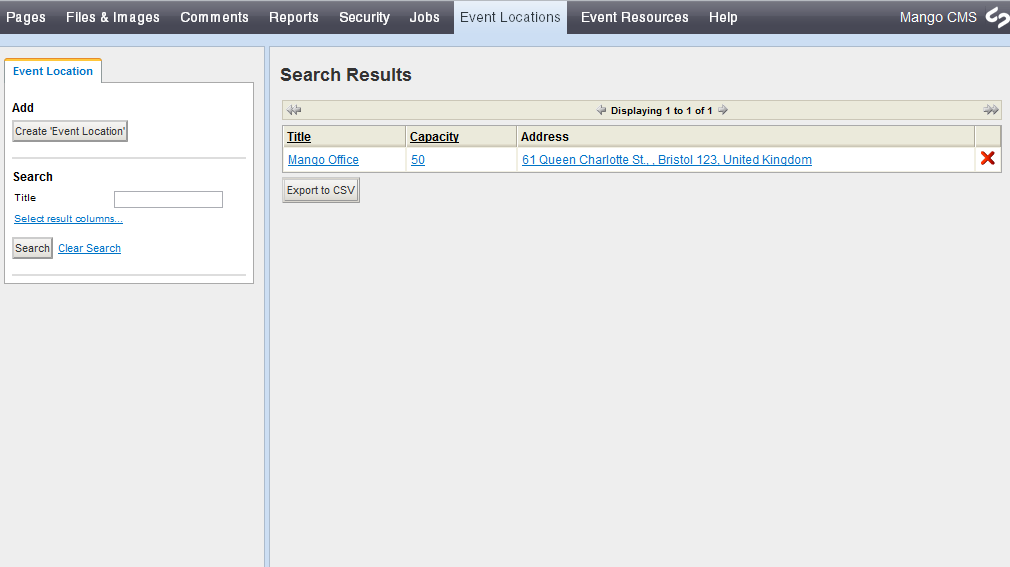 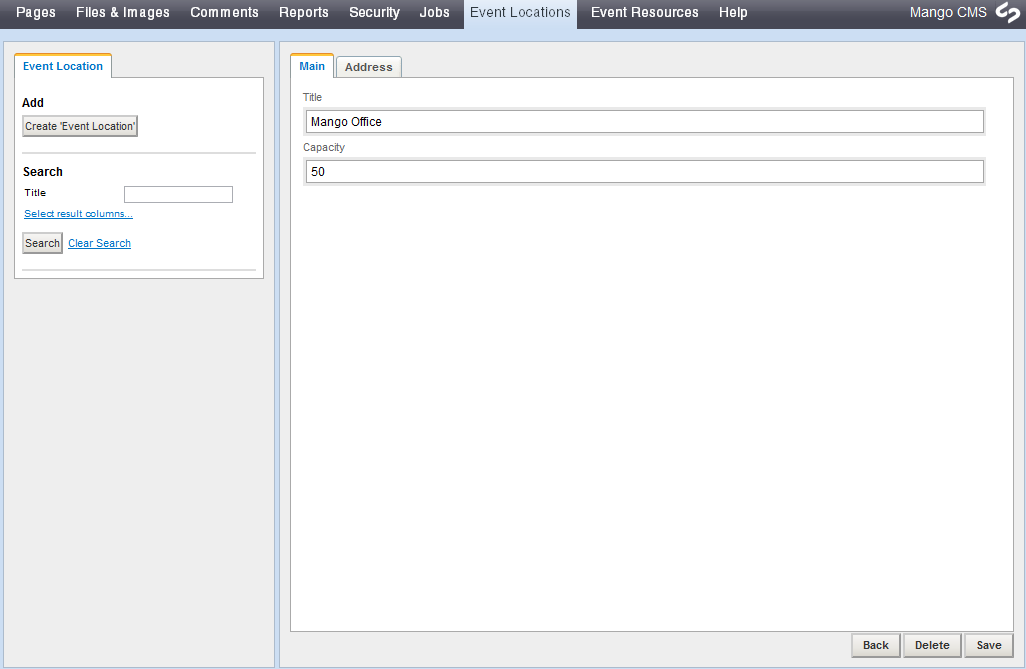 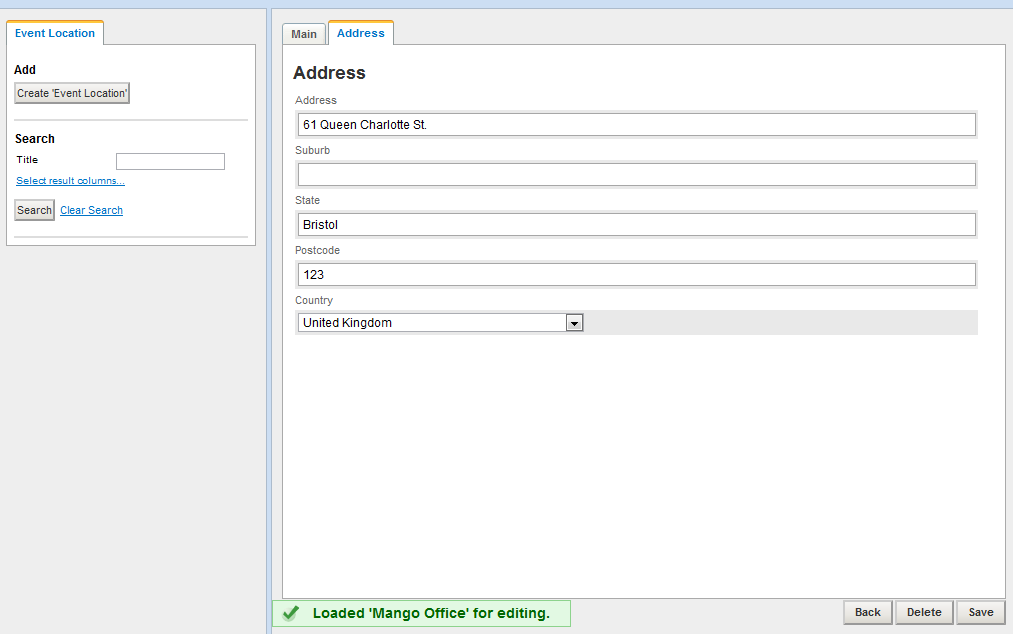 Management of event resources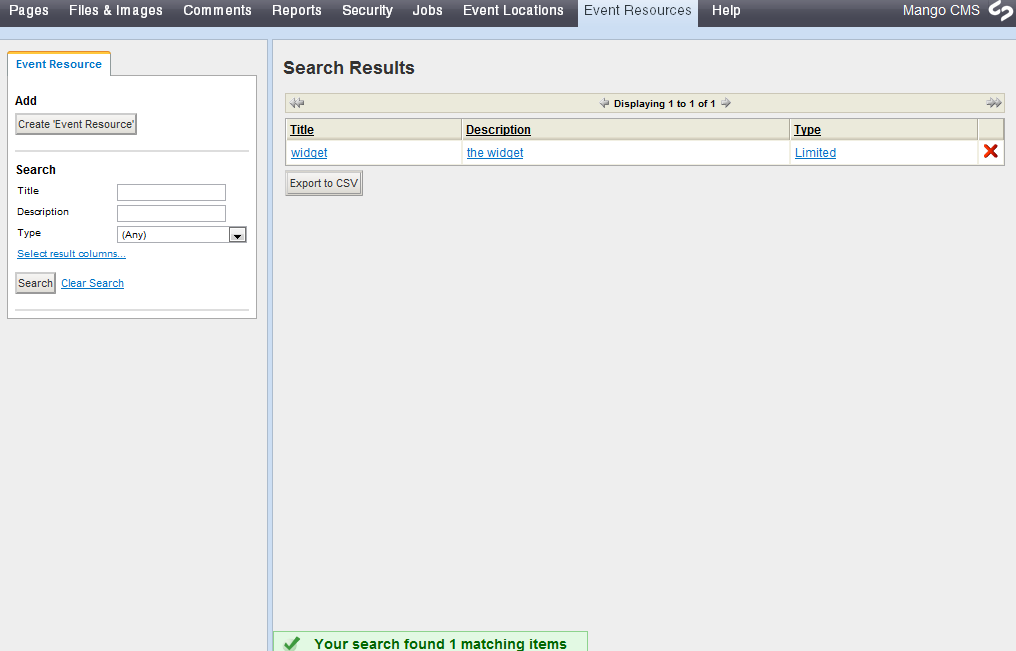 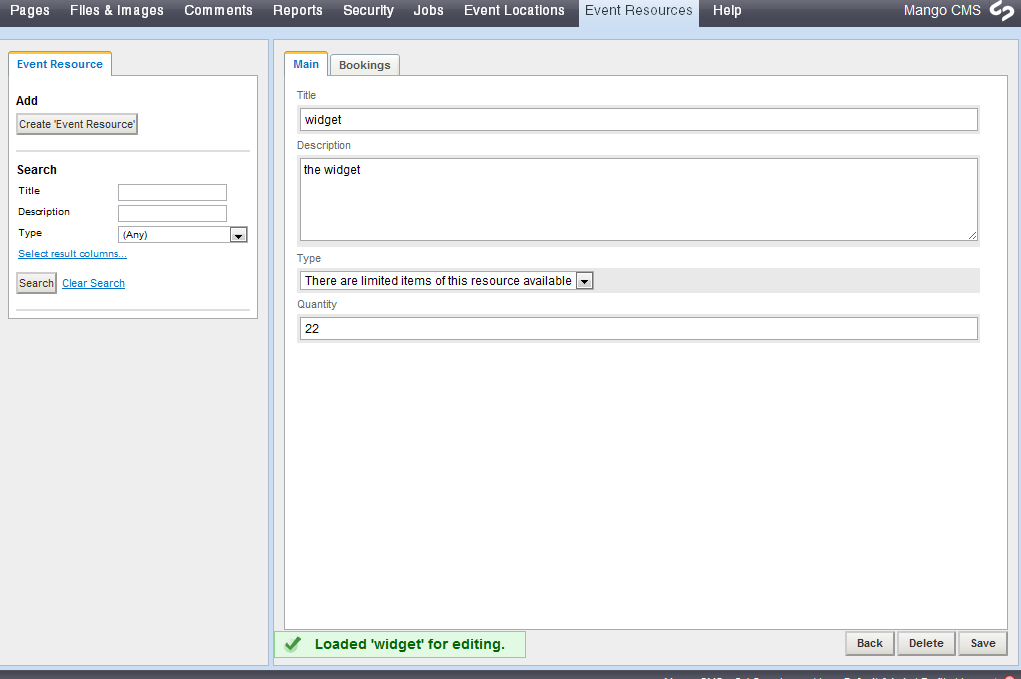 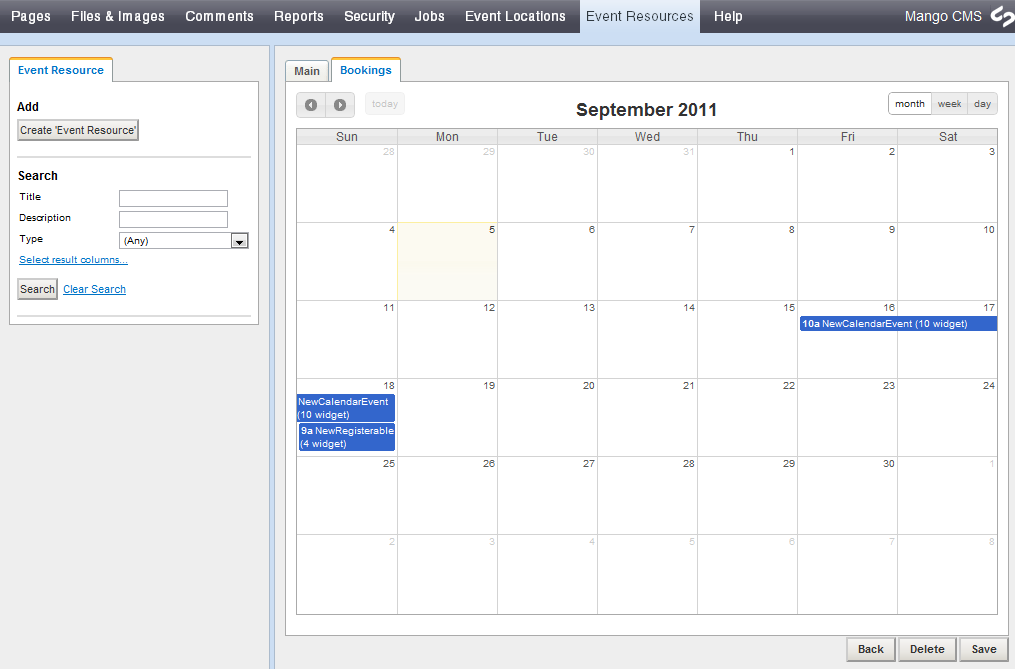 